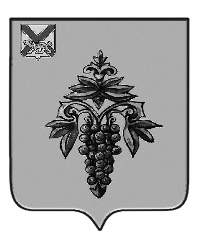 ДУМА ЧУГУЕВСКОГО МУНИЦИПАЛЬНОГО ОКРУГА Р Е Ш Е Н И Е	Заслушав и обсудив Информацию о ходе реализации муниципальных программ «Содержание и благоустройство Чугуевского муниципального округа» на 2020-2024 годы» и «Развитие транспортной инфраструктуры Чугуевского муниципального округа» на 2020-2024 годы» и планируемых мероприятиях на 2023 год, представленную заместителем главы администрации Чугуевского муниципального округа, начальником управления жизнеобеспечения администрации Чугуевского муниципального округа (Щенев И.В.), Дума Чугуевского муниципального округаРЕШИЛА:	Принять к сведению прилагаемую Информацию об исполнении муниципальных программ «Содержание и благоустройство Чугуевского муниципального округа» на 2020-2024 годы» и «Развитие транспортной инфраструктуры Чугуевского муниципального округа» на 2020-2024 годы».Председатель Думы Чугуевского муниципального округа					Е.В.ПачковПриложение к решению Думы Чугуевского муниципального округаот 21.10.2022 № 414Информация о ходе реализации муниципальных программ «Содержание и благоустройство Чугуевского муниципального округа» на 2020-2024 годы» и «Развитие транспортной инфраструктуры Чугуевского муниципального округа» на 2020-2024 годы» и планируемых мероприятиях на 2023 год.1. Муниципальная программа «Содержание и благоустройство Чугуевского муниципального округа» на 2020-2024 годы» утверждена постановлением администрации Чугуевского муниципального района от 20.02.2020 года № 102-НПА. В рамках муниципальной программы предусмотрены мероприятия по содержанию и благоустройству территорий Чугуевского муниципального округа, содержание мест накопления твердых коммунальных отходов, организация ритуальных услуг и содержание мест захоронения. Соисполнителем муниципальной программы в рамках утвержденного муниципального задания является муниципальное бюджетное учреждение «Специализированная коммунальная служба» Чугуевского муниципального округа.  На текущий финансовый год с целью исполнения программных мероприятий было предусмотрено 10 534 830,00 руб. Кассовое исполнение в настоящий момент составляет 8 244 558,48 руб., - 78,26 %. МБУ «СКС» в рамках полученной субсидии по муниципальному заданию (8 450 000,00 руб.) по программным мероприятиям «содержание и благоустройство» за девять месяцев 2022 года исполнены следующие виды работ: уборка мусора в общественных местах и местах общего пользования с последующим вывозом, окраска и мелкий ремонт урн, скамеек, ограждений и спортивного инвентаря, очистка от снега и наледи территорий общего пользования, Спиливание и кронирование деревьев.  Исполнение в сумме составляет 6 837 500,00 руб. –  80,92%. Также МБУ «СКС» осуществляет организацию ритуальных услуг и содержание мест захоронения. На данные цели предусмотрено 1 000 000,00 руб. (содержание мест захоронения), исполнено 780 000,00 – 78%. Предоставляется субвенция на осуществление отдельного государственного полномочия по возмещению специализированным службам по вопросам похоронного дела стоимости услуг по погребению умерших 84 830,00 руб., исполнено 33 430,48 руб. – 39,41 %.  По отдельному мероприятию «Содержание мест (площадок) накопления твердых коммунальных отходов предусмотрено 1 000 000,00, исполнено – 593 628,00 руб., - 59,36%. 2. Муниципальная программа «Развитие транспортной инфраструктуры Чугуевского муниципального округа» на 2020-2024 годы» утверждена постановлением администрации Чугуевского муниципального района от 05.10.2019 года № 688-НПА (далее прграмма). В рамках муниципальной программы предусмотрены мероприятия:1. Приобретение и установка дорожных знаков, разметка пешеходных переходов и улично-дорожной сети муниципальным бюджетным учреждением «Специализированной коммунальной службой Чугуевского муниципального округа» сети на общую сумму 1 500,000 тыс. рублей.2. Содержание и ремонт автомобильных дорог и искусственных сооружений, на общую сумму 63 948,016 тыс. рублей.3. Устройство и восстановление уличного освещения на сумму 10 674,302 тыс. рублей.4. Диагностика и паспортизация дорог общего пользования на сумму 100,000тыс. рублей.5. Субсидии на ремонт автомобильных дорог общего пользования населенных пунктов за счет дорожного фонда Приморского края в сумме 20 000,000тыс. рублей.6. Ремонт автомобильных дорог за счет дорожного фонда Чугуевского округа в рамках софинансирования на сумму 202,020 тыс. рублей7. Непрограммные мероприятия за счет Резервного фонда АЧМО:-субсидии бюджетным учреждениям на финансовое обеспечение (МБУ «СКС» ЧМО на сумму 224,000 тыс. рублей;-на ликвидацию ЧС,  на сумму 278,342 тыс. рублей. Соисполнителем муниципальной программы в рамках утвержденного муниципального задания является муниципальное бюджетное учреждение «Специализированная коммунальная служба» Чугуевского муниципального округа.  Программой на 2022 год запланировано 96 926,681 тыс. рублей, за 9 месяцев 2022 года выполнено работ на сумму 60 675,054 тыс. рублей, процент исполнения 62,60%.По мероприятиям программы за 9 месяцев 2022 года выполнено работ:1. Приобретение и установка дорожных знаков, разметка пешеходных переходов и улично-дорожной сети муниципальным бюджетным учреждением «Специализированной коммунальной службой Чугуевского муниципального округа» сети на общую сумму 1 375,000 тыс. рублей:-приобретение и установка дорожных знаков – 447,300 тыс. руб.;-разметка пешеходных переходов – 546,370 тыс. руб.;-разметка улично-дорожной сети – 381,330 тыс. руб.2. Содержание автомобильных дорог муниципальным бюджетным учреждением «Специализированной коммунальной службой Чугуевского муниципального округа» на сумму 12 500,000 тыс. рублей:-зимнее содержание дорог – 1 945,420 тыс. руб.;-приобретение против гололедного материала – 554,580 тыс. руб.;-планировка автогрейдером дорог Чугуевского МО – 4 500,000 тыс. руб.;-отсыпка дорог Чугуевского МО – 2 000,000 тыс. руб.;-ямочный ремонт дорог Чугуевского МО – 2 500,000 тыс. руб.;-укрепление обочин дорог Чугуевского МО – 500,000 тыс. руб.;-очистка дорог от мусора – 100,000 тыс. руб.;-уборка опасных деревьев вдоль дорог – 100,000 тыс. руб.;-скашивание травы вдоль дорог – 300,000 тыс. руб.3. Произведен ремонт моста в с. Чугуевка ул. Пугачева 52а на сумму 223,744 тыс. руб.4. Произведен ремонт автомобильных дорог:-ул. Комсомольской села Чугуевка (1 848м) на сумму 9 110,748 тыс. руб.;-ул. Комсомольской с  присоединением к ул. Ленинская в селе Булыга Фадеево (3 965м) на сумму 18 092,850 тыс. руб.;-ул. Ленинская 49-51 в селе Булыга Фадеево (66м и парковки 188,32 м2) на сумму 494,950 тыс. руб.;-устройство парковки по ул. 50лет Октября 187 с. Чугуевка (303м2) на сумму 508,178 тыс. руб.;-отсыпка переулка Луговой от котельной № 1 до пересечения с 50лет Октября с. Чугуевка (70м) на сумму 216,154 тыс. руб.;-ул. Береговая с. Чугуевка (1 129м) на сумму 4 653,952 тыс. рублей (софинансирование с краевым бюджетом);-ул. Советская с. Чугуевка (дополнительный участок) на сумму 392,848 тыс. рублей (софинансирование с краевым бюджетом);-ул. 2ая Набережная с. Чугуевка (845 м) на сумму 36,888 тыс. рублей (софинансирование с краевым бюджетом);-ул. Чкалова с. Чугуевка (901м) на сумму 3 688,844 тыс. рублей (софинансирование с краевым бюджетом);-ул. Школьной  с. Чугуевка (500м) с устройством автостоянки (400м2) на сумму 3 130,026 тыс. рублей.-ул. Шоферской с. Чугуевка (290м) на сумму 1 317,030 тыс. рублей.5. Устройство уличного освещения: -с. Чугуевка по улицам Лапика-Лесная  (2 340м) на сумму 2 110,696 тыс. руб.;- с. Чугуевка по улице Магистральная (700м) на сумму 596,651 тыс. руб.6. Разработан проект организации дорожного движения на сумму 68,000 тыс. рублей.Заключены муниципальные контракты, но не исполнены (в связи с ЧС):       	Ремонт автомобильных дорог общего пользования населенных пунктов АО «Примавтодор»: -устройство парковки по ул. Комсомольской возле РДК (702м2);-ремонт ав\дорог с. Чугуевка ул. 50лет Октября от дома № 204 до пересечения с ул. Луговой (межквартальная дорога 125м, парковки 308м2);-с.Самарка ул. Советская (340м);-ремонт асфальтобетонного покрытия возле автостанции с. Чугуевка (2700м).Уличное освещение ООО «Коммунальщик»:-с. Чугуевка ул. Советская (1 281м);-с. Чугуевка ул. Всев, Сибирцева, Чапаева, Трудовая (2 898).Программой запланировано на 2023 год:1. Приобретение и установка дорожных знаков, разметка пешеходных переходов и улично-дорожной сети муниципальным бюджетным учреждением «Специализированной коммунальной службой Чугуевского муниципального округа» сети на общую сумму 1 500,000 тыс. рублей.2. Содержание автомобильных дорог муниципальным бюджетным учреждением «Специализированной коммунальной службой Чугуевского муниципального округа» на сумму 14 500,000 тыс. рублей.3. Ремонт моста в с. Изюбринный на сумму 4 000,000 тыс. рублей.4. Ремонт автомобильных дорог на сумму 56 381,582 тыс. рублей: -село Чугуевка по улицам: Лазо (1 600м) на сумму 9 743,632 тыс. рублей; Комарова (300м) на сумму 1 826,931 тыс. рублей: Лесная (800) на сумму 4 871,816 тыс. рублей: Титова (500м) на сумму 3 044,885 тыс. рублей: пересечение ул. Титова с ул. Комарова (200м) на сумму 1 217,954 тыс. рублей: переул. Первомайский – ул. Сибирская (500м) на сумму 3 044,885 тыс. рублей: Рабочая (150м) на сумму 913,465 тыс. рублей; -село Булыга Фадеево ул. Колхозная (2 780м) на сумму 14 153,326 тыс. рублей:-за счет софинансирования с краевым бюджетом: -село Кокшаровка ул. : Колхозная (650м) на сумму 3 699,293 тыс. рублей; Советская (657м) на сумму 3 022,750 тыс. рублей;-село Шумный ул.:  Центральная (900м) на сумму 3 455,517 тыс. рублей; Арсеньева (660м) на сумму 4 822,441 тыс. рублей.-устройство пешеходных переходов вблизи детских образовательных учреждений (освещение, светофоры, пешеходное (леерное) ограждение на сумму 2 500,000 тыс. рублей.5. Уличное освещение в селе Чугуевка улицы: 50лет Октября (от магазина «Салют» до перекрёстка с. Новомихайловка (6 026м) 12 845,355 тыс. рублей; Кустарная (от пересечения с ул. Титова до участка с кадастровым номером 25:23:150104:44 (до свалки) (3 803м) на сумму 8 103,653 тыс. рублей.6. Диагностика и паспортизация дорог на сумму 3 800,000 тыс. рублей.Итого работ по дорожной деятельности на 2023 год на сумму 101 282,105 тыс. рублей.От 21.10.2022 г.№ 414№ 414О заслушанной информацииО заслушанной информацииО заслушанной информации